PERBEDAAN HASIL BELAJAR MATEMATIKA ANTARA MODEL PEMBELAJARAN KOOPERATIF TIPE AIR DAN MODEL PEMBELAJARAN KONVENSIONAL KELAS VIIARTIKELDisusun untuk memenuhi salah satu persyaratan dalam menyelesaikan program Sarjana Pendidikan Matematika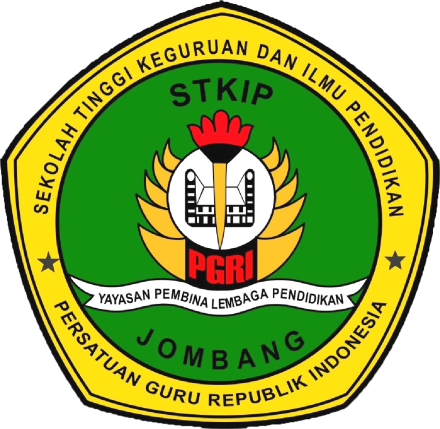 Oleh :VIRISIA DWI WULANDARINIM. 145136SEKOLAH TINGGI KEGURUAN DAN ILMU PENDIDIKANPERSATUAN GURU REPUBLIK INDONESIAJOMBANG2018LEMBAR PERSETUJUAN ARTIKELPROGRAM STUDI PENDIDIKAN MATEMATIKASTKIP PGRI JOMBANGYang bertanda tangan di bawah ini:Nama		: Nurul Aini, M.Pd.Jabatan		: Pembimbing SkripsiMenyetujui artikel ilmiah di bawah ini:Untuk diusulkan agar dapat diterbitkan di jurnal ilmiah sesuai dengan ketentuan yang berlaku. Demikian persetujuan ini saya berikan untuk dapat digunakan sebagaimana mestinya.PERNYATAAN KEASLIAN ARTIKELSaya yang bertanda tangan di bawah iniMenyatakan dengan sebenarnya bahwa artikel ilmiah yang saya tulis ini benar-benar merupakan hasil karya saya sendiri, bukan merupakan pengambilan tulisan atau pikiran orang lain yang saya akui sebagai hasil tulisan atau pikiran saya sendiri.Apabila kemudian hari terbukti atau dibuktikan artikel ilmiah ini hasil jiplakan, maka saya bersedia menerima sanksi atas perbuatan tersebut.							Jombang, 18 Januari 2019							Yang Membuat Pernyataan,							VIRISIA DWI WULANDARIPerbedaan Hasil Belajar Matematika Antara Model Pembelajaran Kooperatif Tipe AIR dan Model Pembelajaran Konvensional Kelas VII1Virisia Dwi Wulandari, 2Nurul Aini,M.Pde-mail:1virisiadwiwulandari145136b@gmail.com, 2nurani345@gmail.comPendidikan Matematika STKIP PGRI JombangAbstrakTujuan penelitian ini adalah untuk mengetahui ada tidaknya perbedaan hasil belajar matematika antara model pembelajaran kooperatif Tipe Auditory, Intellectually, Repetition (AIR) dan model pembelajaran konvensional pada siswa kelas VII di SMPN 1 Trowulan Tahun Pelajaran 2018/2019. Jenis penelitian ini merupakan penelitian kuantitatif, menggunakan Quasi eksperimental design dengan jenis posttest only control design. Populasi dalam penelitian ini adalah semua siswa kelas VII SMPN 1 Trowulan. Sedangkan sampel pada penelitian ini yaitu kelas VII-C dan VII-D SMPN 1 Trowulan yang masing-masing berjumlah 32 siswa. Teknik pengambilan sampel menggunakan teknik cluster rondom sampling. Penelitian ini menggunakan instrumen post-test dengan menggunakan metode tes pada materi himpunan. Teknik analisis data menggunakan uji-t. Berdasarkan hasil penelitian diperoleh hasil Sig. (2-tailed)   yaitu  0,042  0,05. Sehingga H0 ditolak. Dengan demikian dapat disimpulkan bahwa ada perbedaan hasil belajar matematika antara model pembelajaran kooperatif Tipe Auditory, Intellectually, Repetition (AIR) dan model pembelajaran konvensional pada siswa kelas VII di SMPN 1 Trowulan Tahun Pelajaran 2018/2019.Kata kunci: Hasil Belajar Matematika, Model Pembelajaran Kooperatif Tipe Auditory, Intellectually, Repetition (AIR), Model Pembelajaran Konvensional.AbstractThe purposive of the research is there or not difference of mathematics learning outcomes between cooperative learning type Auditory, Intellectually, Repetition (AIR) and conventional learning of class VII Students in SMPN 1 Trowulan in Academic Year 2018/2019.The research is quantitative by using quasy experimental design with post-test only control design. The population in this research is all the seventh graders of SMPN 1 Trowulan while the sample in this research is class VII-C and VII-D. they are 32 student in every classroom. The technique of taking the sample uses the cluster random sampling technique. Data collection is post-test obtained by using test method. Data analysis technique use t test. Based the research by using t test, it is obtained Sig. (2-tailed)   that is 0,042  0,05. So H0 has been refused. So that, it can be concluded there is difference of mathematics learning outcomes between cooperative learning type Auditory, Intellectually, Repetition (AIR) and conventional learning of class VII Students in SMPN 1 Trowulan in Academic Year 2018/2019.Keyword : mathematics learning outcomes, cooperative learning type Auditory, Intellectually, Repetition (AIR) and conventional learningPENDAHULUANPendidikan adalah usaha sadar dan terencana untuk mewujudkan suasana belajar dan proses pembelajaran agar peserta didik secara aktif mengembangkan potensi dirinya untuk memiliki kekuatan spiritual keagamaan, pengendalian diri, kepribadian, akhlak mulia, serta keterampilan yang diperlukan dirinya, masyarakat, bangsa dan negara (UUSPN No. 20 tahun 2003). Pada tingkat satuan pendidikan, gurulah yang berperan penting dalam pendidikan. Sebagai seorang guru, diketahui bahwa profesionalisme seorang guru bukanlah pada kemampuan mengembangkan ilmu pengetahuan, tetapi lebih pada kemampuannya untuk melaksanakan pembelajaran yang menarik dan bermakna bagi siswanya dikelas. Guru adalah pendidik yang bertugas membuat para siswa menjadi terdidik dimulai dengan pembentukan karakter, pola pikir, kepribadian, sikap mental, serta ilmu pengetahuan yang ditransfer melalui proses belajar-mengajar di dalam kelas (Faizi, 2011:11). Oleh karena itu tugas profesional seorang guru adalah menjadikan pelajaran yang sebelumnya tidak menarik menjadi menarik, yang dirasakan sulit menjadi mudah, yang sebelumnya tak berarti menjadi bermakna. Maka guru dapat dikatakan sebagai pengajar yang berhasil. (Sugiyanto, 2009:1-2). Guru profesional akan mengemban tugas sesuai kurikulum yang berlaku. Saat ini kurikulum 2013 merupakan kurikulum yang berlaku pada jenjang pendidikan dasar maupun menengah. Pembelajaran dalam kurikulum 2013 berorientasi pada siswa dan harus mencakup penguatan pendidikan karakter, 4C (Communication, Collaboration, Critical Thinking and Problem Solving, dan Creativity and Innovation), dan HOTS (Higher Order Thinking Skills). Namun fakta di sekolah kebanyakan guru masih menggunakan model pembelajaran tidak berorientasi pada siswa walaupun sudah menerapkan kurikulum 2013. Berdasarkan observasi, guru disekolah masih menggunakan model pembelajaran konvensional. Model pembelajaran konvensional adalah model pembelajaran yang sederhana berpusat pada guru dan lebih menekankan pada tujuan pembelajaran untuk memperoleh hasil belajar yang maksimal. Berdasarkan fakta diatas, peneliti ingin melakukan eksperimen yaitu menggunakan model pembelajaran yang sesuai dengan kurikulum 2013. Model pembelajaran yang dimaksud yaitu model pembelajaran kooperatif tipe Auditory, Intellectually, Repetition (AIR). Model pembelajaran kooperatif tipe Auditory, Intellectually, Repetition (AIR) adalah model pembelajaran yang meliputi tiga aspek yakni Auditory berarti belajar melalui mendengar, berbicara, presentasi, argumentasi, dan menanggapi. Intellectually berarti belajar haruslah menggunakan kemampuan berpikir, bernalar, menyelidiki, menemukan, menciptakan, mengkonstruksi, dan menerapkan. Repetition berarti pengulangan yang bermakna pendalaman dengan cara siswa dilatih melalui pemberian tugas atau tes. Langkah-langkah model pembelajaran kooperatif tipe Auditory, Intellectually, Repetition (AIR) menurut Shoimin (2014:30), yaitu: (1) Siswa dibagi menjadi beberapa kelompok, masing-masing 4-5 anggota. (2) Siswa mendengarkan dan memperhatikan penjelasan guru. (3) Setiap kelompok mendiskusikan tentang materi yang mereka pelajari dan mendapat soal atau permasalahan yang berkaitan dengan materi, selanjutnya untuk dipresentasikan didepan kelas (auditory). (4) Masing-masing kelompok memikirkan cara menerapkan hasil diskusi serta dapat meningkatkan kemampuan mereka untuk menyelesaikan soal (intellectual). (5) Setelah selesai berdiskusi siswa mendapat pengulangan materi dengan cara mendapat tugas atau kuis untuk tiap individu (repetition).Sebagaimana hasil penelitian terdahulu oleh Dian Lutfita Imansari tahun 2014 mengungkapkan bahwa Model pembelajaran Auditory Intellectually Repetition (AIR) lebih baik daripada model pembelajaran yang biasa dilakukan oleh pendidik (konvensional) dalam mengajarkan pemahaman konsep matematika pokok bahasan dalil Phytagoras pada peserta didik kelas VIII SMP Negeri 5 Jombang Tahun 2013/2014. Hal tersebut dapat dilihat dari hasil perhitungan nilai tes pemahaman konsep bahwa  dan . Karena  maka H0 ditolak artinya terdapat perbedaan yang signifikan antara kelas eksperiman dan kelas kontrol. Sedangkan penelitian yang dilakukan oleh Ayunil Farikhah tahun 2015 mengungkapkan bahwa Ada pengaruh metode pembelajaran metode pembelajaran Auditory Intellectually Repetition (AIR) terhadap hasil belajar siswa pada materi pokok statistika di kelas XI MA HASYIM ASY’ARI JOGOROTO tahun pelajaran 2014/2015. Hal ini terbukti bahwa hasil perhitungan dengan program SPSS diperoleh  11.607 dengan probabilitas 0,000.Berdasarkan uraian tersebut menunjukkan bahwa penelitian mengenai model pembelajaran kooperatif tipe Auditory, Intellectually, Repetition (AIR) merupakan suatu penelitian yang menarik untuk dilakukan. Oleh karena itu, peneliti tertarik untuk mengadakan penelitian dengan judul “Perbedaan Hasil Belajar Antara Model Pembelajaran Kooperatif Tipe Auditory, Intellectually, Repetition (AIR) dan Model Pembelajaran Konvensional pada siswa Kelas VII di SMPN 1 Trowulan Mojokerto tahun pelajaran 2018/2019.METODE PENELITIANRancangan PenelitianPenelitian ini dimaksudkan untuk mengidentifikasi perbedaan hasil belajar antara model pembelajaran kooperatif tipe Auditory, Intellectually, Repetition (AIR) dengan model pembelajaran konvensional pada siswa kelas VII di SMP Negeri 1 Trowulan tahun pelajaran 2018/2019. Jenis penelitian yang digunakan dalam penelitian ini adalah kuantitatif, sedangkan dari prosesnya penelitian ini menggunakan metode Quasi Experimental Design. Rancangan penelitian ini menggunakan post test only control design.Populasi dan Sampel PenelitianPopulasi dalam penelitian ini adalah siswa kelas VII SMP Negeri 1 Trowulan tahun pelajaran 2018/2019 yang berjumlah 8 kelas. Sampel diambil dengan teknik cluster sampling. Kelas VII-C sebagai kelas eksperimen diberi perlakuan dengan penerapan model pembelajaran kooperatif tipe Auditory, Intellectually, Repetition (AIR), sedangkan kelas VII-D sebagai kelas kontrol dengan menerapkan model pembelajaran konvensional.Metode Pengumpulan DataMetode tes digunakan untuk mengumpulkan data hasil belajar siswa yang didapatkan dari hasil post-test. Post-test diberikan pada tahap akhir setelah kedua kelas diberi perlakuan,Instrumen PenelitianInstrumen pengumpulan data yang digunakan dalam penelitian ini adalah tes. Peneliti memberikan tes subjektif (uraian) sesuai indikator yang terdiri dari 5 soal dengan waktu 50 menit untuk menyelesaikan soal tersebut. Sebelum instrumen digunakan sebagai alat pengumpulan data, instrumen terlebih dahulu divalidasi kepada validator ahli yaitu dosen dan guru matematika. Selanjutnya diuji cobakan kepada siswa kelas lain selain kelas sampel untuk mengetahui tingkat validitas dan reliabilitas butir soalnya. Dalam penelitian ini, butir soal dikatakan valid dan reliabel jika memenuhi kategori validitas dan reliabilitas minimal cukup tinggi. Berikut kriteria interprestasi nilai validitas dan reliabilitas dalam Rozak dan Hidayati (2014:143).Teknik Analisis DataUji normalitasUji normalitas digunakan untuk mengukur apakah data yang sudah diperoleh berdistribusi normal atau belum sehingga dapat dipakai untuk pengujian hipotesis selanjutnya. Uji normalitas dalam penelitian ini menggunakan uji Kolmogorov-Smirnov SPSS for windows versi 20 dengan α = 0,05.Uji homogenitasUji homogenitas varians bertujuan untuk mengetahui apakah kedua sampel mempunyai varians yang homogen (sama) atau tidak. Untuk menganalisis uji homogenitas ini menggunakan bantuan program SPSS 20.0.Uji hipotesis (uji-t)Uji hipotesis (uji-t) digunakan untuk untuk mengetahui apakah hipotesis yang diajukan diterima atau ditolak. Uji hipotesis (uji-t) yang digunakan adalah uji perbedaan rata-rata dua sampel bebas dengan bantuan SPSS for windows versi 20.0.HASIL PENELITIAN DAN PEMBAHASANPengembangan Perangkat dan Instrumen PenelitianPerangkat penelitianRPP dan lembar kerja siswa telah divalidasi oleh validator ahli yaitu dosen dan guru matematika kelas VII di SMPN 1 Trowulan. Hasil validasi dari kedua validator ahli tersebut menyatakan bahwa RPP  dan lembar kerja siswa sudah valid dan dapat digunakan.Instumen penelitianInstrumen penelitian yaitu soal tes hasil belajar telah divalidasi oleh validator ahli. Validator menyatakan bahwa soal post-test tersebut layak dijadikan instrumen penelitian. Selain itu,dilakukan uji empiris menyatakan bahwa soal dapat dijadikan instrumen karena memenuhi kriteria valid dan reliabel seperti dibawah ini:Tabel 4.2 Hasil Uji Validitas Butir SoalTabel 4.3 Output Uji ReliabilitasDari output hasil uji reliabilitas instrumen, didapatkan nilai Cronbach’s Alpha sebesar 0,626 pada soal posttest memiliki tingkat reliabilitas  tinggi, maka instrumen yang digunakan dapat dikatakan reliabel.Paparan DataBerikut pada tabel 4.9 dan 4.10 disajikan data hasil tes yang diberikan peneliti kepada siswa kelas VII-C dan VII-D SMPN 1 Trowulan.Tabel 4.4 Nilai Hasil Post-test Siswa Kelas EksperimenTabel 4.5 Nilai Hasil Post-test Siswa Kelas KontrolAnalisis DataUji normaliasPedoman pengambilan keputusan untuk uji normalitas :H0 : data nilai post-test kelas eksperimen dan kelas kontrol berdistribusi normalH1 : data nilai post-test kelas eksperimen dan kelas kontrol tidak berdistribusi normalJika nilai Asymp Sig.(2-tailed) ≥ 0,05, maka H0 diterima. Jika nilai Asymp Sig.(2-tailed) < 0,05, maka H0 ditolak.Tabel 4.6 Output Uji NormalitasBerdasarkan output SPSS di atas, pada kelas eksperimen dengan nilai Asymp Sig.(2-tailed) = 0,366, berarti Asymp Sig.(2-tailed) > 0,05 dan pada kelas kontrol nilai Asymp Sig.(2-tailed) = 0,186, berarti Asymp Sig.(2-tailed) > 0,05 . Jadi H0 diterima. Sehingga dapat disimpulkan data nilai post-test kelas eksperimen dan kelas kontrol berdistribusi normal yang berarti data nilai post-test tersebut memiliki sebaran yang normal.Uji homogenitasPedoman pengambilan keputusan untuk uji homogenitas :H0 : varians kelas eksperimen dan kelas kontrol homogen (sama).H1 : varians kelas eksperimen dan kelas kontrol heterogen (tidak sama).Jika nilai Sig. ≥ 0,05, maka H0 diterima. Jika nilai Sig. < 0,05, maka H0 ditolak.Tabel 4.7 Output Uji HomogenitasBerdasarkan output SPSS di atas, didapat hasil nilai post-test dengan nilai Asymp Sig.(2-tailed) atau nilai probabilitas = 0,122, berarti Asymp Sig.(2-tailed) ≥ 0,05. Jadi H0 diterima. Sehingga dapat disimpulkan varians kelas eksperimen dan kelas kontrol homogen (sama).Uji HipotesisLangkah-langkah yang dilakukan untuk menguji hipotesis adalah sebagai berikut:Menentukan hipotesisH0 :  Tidak ada perbedaan hasil belajar matematika antara model pembelajaran kooperatif tipe Auditory, Intellectually, Repetition (AIR) dan model pembelajaran konvensional pada siswa kelas VII di SMPN 1 Trowulan Tahun Pelajaran 2018/2019.H1: Ada perbedaan hasil belajar matematika antara model pembelajaran kooperatif tipe Auditory, Intellectually, Repetition (AIR) dan model pembelajaran konvensional pada siswa kelas VII di SMPN 1 Trowulan Tahun Pelajaran 2018/2019.Menentukan taraf signifikanDalam penelitian ini taraf signifikan yang digunakan adalah 95% (α = 0,05).Dasar pengambilan keputusanJika nilai Sig.(2-tailed) ≥ 0,05, maka H0 diterima. Jika nilai Sig.(2-tailed) < 0,05, maka H0 ditolak.Melakukan analisis dengan cara menghitung nilai uji statistik uji-t menggunakan SPSS versi 2.0.Tabel 4.8 Output Uji-tBerdasarkan nilai perhitungan uji-t dengan SPSS 20.0 diperoleh nilai Sig.(2-tailed)=0,042. Jadi Sig.(2-tailed)<α maka H0 ditolak.Pengambilan keputusanKarena H0 ditolak,maka dapat disimpulkan bahwa ada perbedaan hasil belajar matematika antara model pembelajaran kooperatif tipe Auditory, Intellectually, Repetition (AIR) dan model pembelajaran konvensional pada siswa kelas VII di SMPN 1 Trowulan Tahun Pelajaran 2018/2019.PembahasanBerdasarkan hasil penelitian yang dilakukan bahwa ada perbedaan hasil belajar matematika antara model pembelajaran kooperatif tipe Auditory, Intellectually, Repetition (AIR) dan model pembelajaran konvensional pada siswa kelas VII di SMPN 1 Trowulan Tahun Pelajaran 2018/2019. Pada kegiatan pembelajaran kooperatif tipe Auditory, Intellectually, Repetition (AIR) dan model pembelajaran konvensional, peneliti memberikan 3 pertemuan pada masing-masing model pembelajaran, untuk pertemuan pertama dan kedua dilakukan treatment, sedangkan pertemuan ketiga dilakukan post-test.Kegiatan dengan menggunakan model pembelajaran kooperatif tipe Auditory, Intellectually, Repetition (AIR) dibagi menjadi 8 yang beranggotakan 4 siswa dengan kemampuan heterogen berdasarkan nilai yang diperoleh pada bab sebelumnya. Pada penerapannya, siswa terlibat aktif dalam proses pembelajaran untuk bekerjasama dan saling membantu anggota kelompoknya, siswa lebih mampu mengembangkan aktivitas belajarnya, dan siswa lebih menekankan kerjasama dalam menguasai materi. Setelah terjadi proses diskusi kelompok, langkah selanjutnya adalah melakukan presentasi oleh beberapa kelompok dan terjadi proses diskusi antar kelompok dengan memberikan dan memperoleh pendapat kelompok lain. Langkah terakhir yakni Repetition, siswa mengerjakan kuis secara individu.Selanjutnya kegiatan pembelajaran dengan menggunakan model pembelajaran konvensional, guru menerangkan materi disertai contoh secara lisan hingga dirasa siswa sudah memahami materi yang dijelaskan oleh guru. Setelah proses pemberian materi, kemudian siswa diminta membentuk 8 kelompok beranggotakan 4 siswa untuk menyelesaian tugas untuk didiskusikan dengan anggota kelompoknya. Terlihat dari kerjasama kelompok pembelajaran, siswa yang lemah cenderung bergantung pada siswa yang pandai. Siswa yang lemah lebih memilih diam, tidak mau bertanya, tidak ikut serta dalam penyelesaian tugas dan cenderung gaduh. Langkah terakhir guru memberikan umpan balik pada seluruh siswa.Sampel siswa yang digunakan dalam penelitian ini adalah berdistribusi normal dan memiliki varian homogen. Setelah terpenuhinya uji prasyarat (uji normalitas dan homogenitas) pada penelitian ini, maka tahap selanjutnya peneliti melakukan uji hipotesis. Dari hasil perhitungan uji-t menggunakan SPSS 20.0 diperoleh nilai Sig.(2-tailed)=0,042 maka H0 ditolak. Sehingga hipotesis penelitian yang berbunyi “Ada perbedaan hasil belajar matematika antara model pembelajaran kooperatif tipe Auditory, Intellectually, Repetition (AIR) dan model pembelajaran konvensional pada siswa kelas VII di SMPN 1 Trowulan Tahun Pelajaran 2018/2019” dapat diterima.SIMPULAN DAN SARANSimpulanBerdasarkan pembahasan, maka dapat disimpulkan bahwa ada perbedaan hasil belajar matematika antara model pembelajaran kooperatif tipe Auditory, Intellectually, Repetition (AIR) dan model pembelajaran konvensional pada siswa kelas VII di SMPN 1 Trowulan Tahun Pelajaran 2018/2019 dengan rincian hasil belajar siswa kelas VII dengan menggunakan model pembelajaran kooperatif tipe Auditory, Intellectually, Repetition (AIR) di SMPN 1 Trowulan pada materi himpunan mempunyai nilai rata-rata sebesar 80,4688 sedangkan hasil belajar siswa dengan menggunakan model pembelajaran konvensional di SMPN 1 Trowulan pada materi himpunan mempunyai nilai rata-rata sebesar 74,5313. Sehingga pada perhitungan uji t dengan menggunakan SPSS 20 didapatkan hasil output nilai Sig.(2-tailed) sebesar 0,042<α, maka tolak H0 .Saran Penerapan model pembelajaran kooperatif tipe Auditory, Intellectually, Repetition (AIR) memberikan hasil yang positif, oleh karena itu model pembelajaran ini dapat dijadikan salah satu model pembelajaran yang dapat diterapkan oleh guru-guru dalam pembelajaran matematika disekolah agar siswa aktif dalam bediskusi.Daftar RujukanDepartemen Pendidikan Nasional Tahun 2003 tentang Sistem Pendidikan Nasional. 2006.Faizi, Mastur. (2011). Ragam Metode Mengajarkan Eksakta Pada Murid. Yogyakarta: Diva Press.Farikhah, Ayunil. (2015). Pengaruh metode pembelajaran kooperatif tipe  Auditory Intellectually Repetition (AIR) terhadap hasil belajar matematika siswa kelas XI materi Statistika di MA HASYIM ASY’ARI JOGOROTO tahun pelajaran 2014/2015. Jombang:STKIP PGRI Jombang.Imansari, Dian Lutfita. (2014). Model Pembelajaran Auditory, Intelectually, Repetition (AIR) untuk Mengajarkan Pemahaman Konsep Matematika Pokok Bahasan Dalil Phytagoras Pada Peserta Didik Kelas VIII SMP Negeri 5 Jombang Tahun 2013/2014. Jombang: STKIP PGRI Jombang.Rozak dan Hidayati.(2013). Pengolahan Data dengan SPSS. Malang: Intrans Gramedia.Shoimin, Aris. (2014). 68 Model Pembelajaran Inovatif dalam Kurikulum 2013. Yogyakarta: AR-RUZZ MEDIA.Sugiyanto. (2009). Model-model Pembelajaran Inovatif. Surakarta: Panitia Sertifikasi Guru Rayon 13 FKIP UNS Surakarta.Nama penulis:Virisia Dwi WulandariNIM:145136Judul artikel:PERBEDAAN HASIL BELAJAR MATEMATIKA ANTARA MODEL PEMBELAJARAN KOOPERATIF TIPE AIR DAN MODEL PEMBELAJARAN KONVENSIONAL KELAS VIIJombang, 18 Januari 2019PembimbingNurul Aini, M.Pd.Nama :Virisia Dwi WulandariNIM:145136Program Studi:Pendidikan MatematikaJudul artikel:PERBEDAAN HASIL BELAJAR MATEMATIKA ANTARA MODEL PEMBELAJARAN KOOPERATIF TIPE AIR DAN MODEL PEMBELAJARAN KONVENSIONAL KELAS VIIUji validitasKriteria interpretasi nilai  : : Sangat tinggi : Tinggi : Cukup tinggi : Kurang : Sangat Kurang Uji reliabilitasKriteria interpretasi nilai  : : Sangat tinggi  : Tinggi : Cukup tinggi : Kurang : Sangat KurangButir SoalrxyInterpretasiKeterangan10,621TinggiValid20,561Cukup TinggiValid30,833Sangat TinggiValid40,717TinggiValid50,505Cukup TinggiValidReliability StatisticsReliability StatisticsCronbach's AlphaN of Items.6265NONAMANILAINONAMANILAI1AFM6017MHR752AIA6018MAT903ANZ9519PA754ARF8520RS855AAS8021RMS856BFG9522RF957DA8523RY858DDEP8024SB759DTEP8025SNR7010ER9526TAN7511IS8027TDR8512JDF9028TR7013MFS6029TM9514MJRF8530WAF9015MFA7031WIFD8016MFI6032WAP85JUMLAHJUMLAHJUMLAHJUMLAHJUMLAH2575RATA-RATARATA-RATARATA-RATARATA-RATARATA-RATA80.4688NONAMANILAINONAMANILAI1AFS9017MI652AR8018MNAR803ACRR6519MDA604AFNN8520MJAS605AAM6521NAF656AW8522RYAS907ANS6523RVF858DAS6024RPH609DDH7525RAPP6010DEA8026SR9511DIA9027SAR8512FAM8028SIZ7513FAH5529TRS6014FPFS9030YDP6015KZ9031YEP7516MFA8532ZMLA70JUMLAHJUMLAHJUMLAHJUMLAHJUMLAH2385RATA-RATARATA-RATARATA-RATARATA-RATARATA-RATA74.5313One-Sample Kolmogorov-Smirnov TestOne-Sample Kolmogorov-Smirnov TestOne-Sample Kolmogorov-Smirnov TestOne-Sample Kolmogorov-Smirnov TestKELAS_KONTROLKELAS_EKSPERIMENNN3232Normal Parametersa,bMean74.5380.47Normal Parametersa,bStd. Deviation12.00510.803Most Extreme DifferencesAbsolute.193.163Most Extreme DifferencesPositive.193.096Most Extreme DifferencesNegative-.152-.163Kolmogorov-Smirnov ZKolmogorov-Smirnov Z1.090.920Asymp. Sig. (2-tailed)Asymp. Sig. (2-tailed).186.366a. Test distribution is Normal.a. Test distribution is Normal.a. Test distribution is Normal.a. Test distribution is Normal.b. Calculated from data.b. Calculated from data.b. Calculated from data.b. Calculated from data.Test of Homogeneity of VarianceTest of Homogeneity of VarianceTest of Homogeneity of VarianceTest of Homogeneity of VarianceTest of Homogeneity of VarianceTest of Homogeneity of VarianceLevene Statisticdf1df2Sig.NILAIBased on Mean2.458162.122NILAIBased on Median2.216162.142NILAIBased on Median and with adjusted df2.216157.046.142NILAIBased on trimmed mean2.496162.119Independent Samples TestIndependent Samples TestIndependent Samples TestIndependent Samples TestIndependent Samples TestIndependent Samples TestIndependent Samples TestIndependent Samples TestIndependent Samples TestIndependent Samples TestIndependent Samples TestLevene's Test for Equality of VariancesLevene's Test for Equality of Variancest-test for Equality of Meanst-test for Equality of Meanst-test for Equality of Meanst-test for Equality of Meanst-test for Equality of Meanst-test for Equality of Meanst-test for Equality of MeansFSig.TDfSig. (2-tailed)Mean DifferenceStd. Error Difference95% Confidence Interval of the Difference95% Confidence Interval of the DifferenceFSig.TDfSig. (2-tailed)Mean DifferenceStd. Error DifferenceLowerUpperUpperNILAIEqual variances assumed2.458.1222.08062.0425.9382.855.23011.64511.645NILAIEqual variances not assumed2.08061.322.0425.9382.855.22911.64611.646